Ответы к викторине«Занимательная фразеология»1 этап. Разминка. 1 балл за каждый правильный ответ2 этап. Ребусы. 1 балл за каждый правильный ответ3 этап. Потеряшки. 1 балл за каждый правильный ответДнём с огнём не сыщешь – очень трудно, практически невозможно отыскать кого-либо, что-либо. 
Сбежать на край света – очень далеко; куда угодно, в любое самое далёкое место.Поднять всех на ноги – заставить активно действовать. Бросить на произвол судьбы – оставить где-либо, не помогая и не интересуясь.Пасть духом – отчаиваться, унывать.Не знать, куда деваться – прийти в замешательство.Разложить по полочкам – проанализировать, досконально разобрать какую-либо мысль, соображение, ситуацию и т. п.Свет клином на нём сошёлся – для конкретного человека что-то или кто-то имеет большое значение.Не видать как своих ушей – никогда, ни при каких условиях не получить желаемого.4 этап. Неразбериха. 1 балл за каждый правильный ответ5 этап. Шутим с нейросетью. 1 балл за каждый правильный ответ6 этап. Откуда есть пошли… 1 балл за каждый правильный ответ7 этап. Наследие предков. 1 балл за каждый правильный ответАппетит приходит во время еды, а жадность – во время аппетита.Два сапога пара, да оба левые.Кто старое помянет – тому глаз вон, а кто забудет – тому оба.Ума палата, да ключ потерян.Где тонко, там и рвётся, где толсто, там и наслаивается.За битого двух небитых дают, да не больно-то берут.Не всё коту масленица, бывает и пост.8 этап. Найди меня. 1 балл за каждый правильный ответбыть на седьмом небе от счастьявоспрять духомродиться в сорочке родиться под счастливой звездой1сочинятьна ходу2перевести дух3развестируками4с первого взгляда5броситься в глаза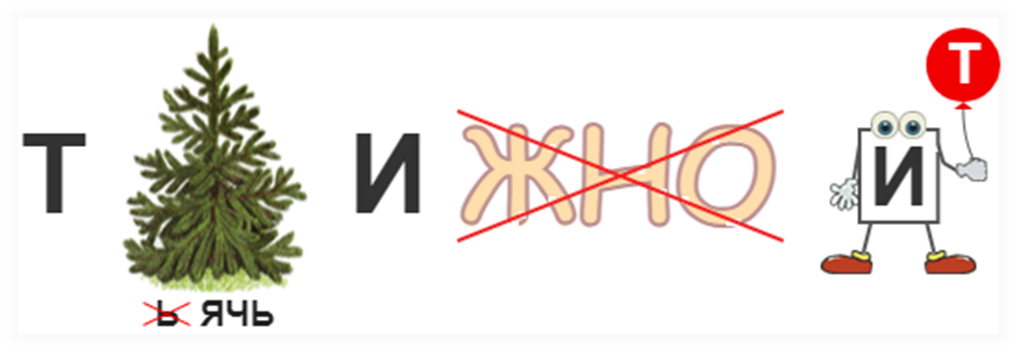 Телячьи нежности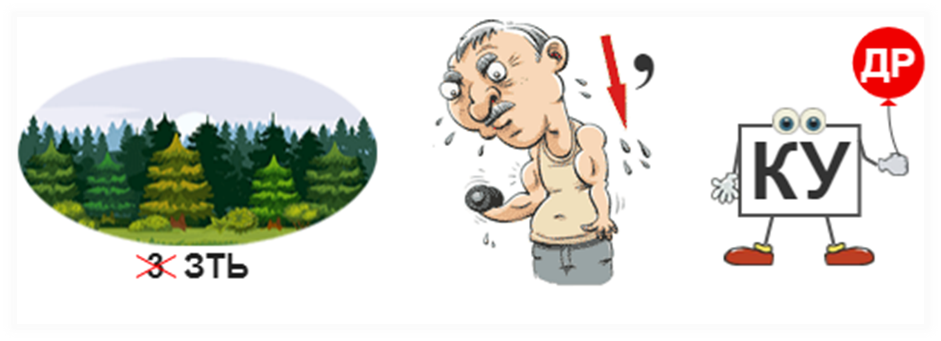 Лезть под руку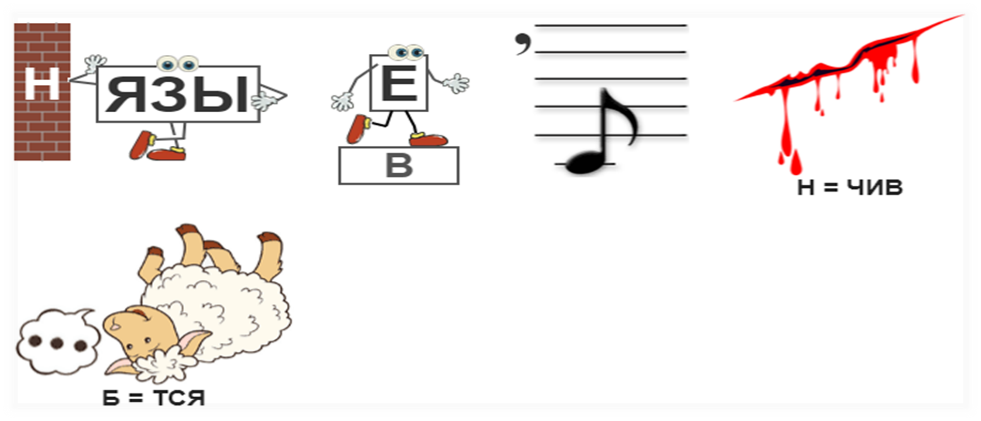 Язык не поворачивается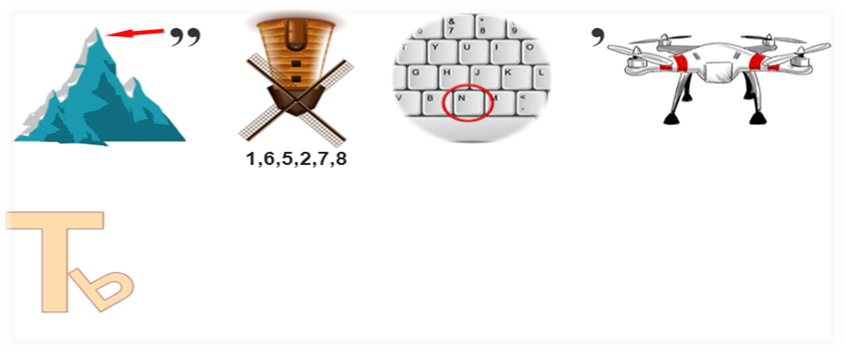 Пальцем тронуть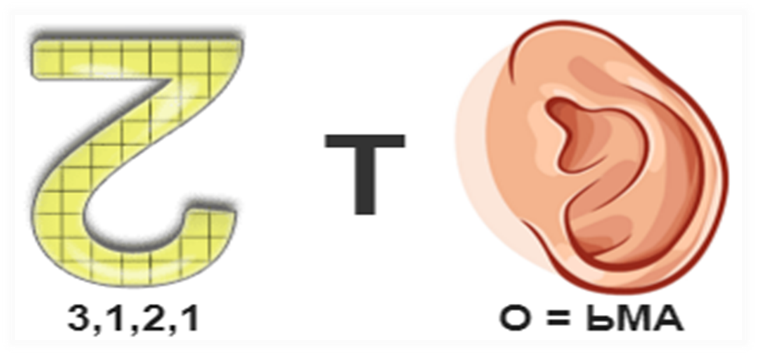 Дать махуАвгиевы конюшни блудный сын восьмое чудо света глухая тетеря допотопные времена железный занавес за семью печатями ищи ветра в поле как пить дать лаптем щи хлебать место под солнцем нести свой крест  13.	от горшка два вершка 14.	повесить нос 15.	рвать и метать 16.	святая святых 17.	тряхнуть стариной 18.	убить двух зайцев 19.	философский камень 20.	хлеб насущный 21.	чёрная метка 22.	шапочное знакомство 23.	ящик Пандоры 24.	элексир жизни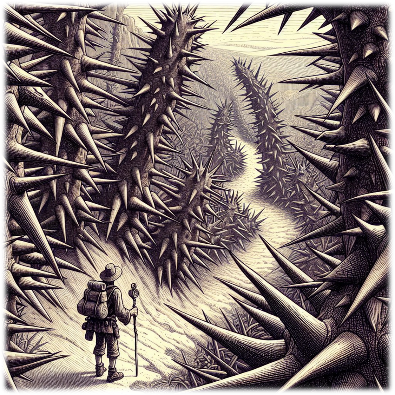 Пройти тернистый путь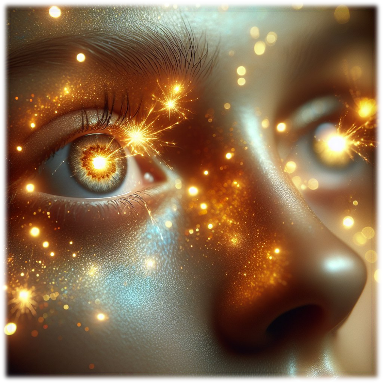 Искры из глаз посыпались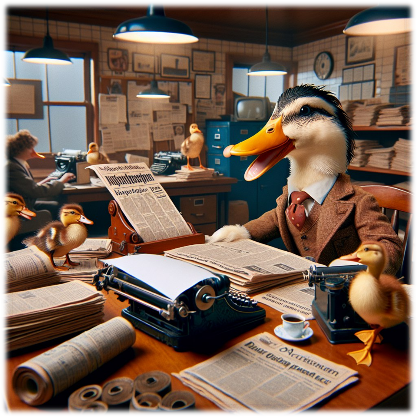 Газетная утка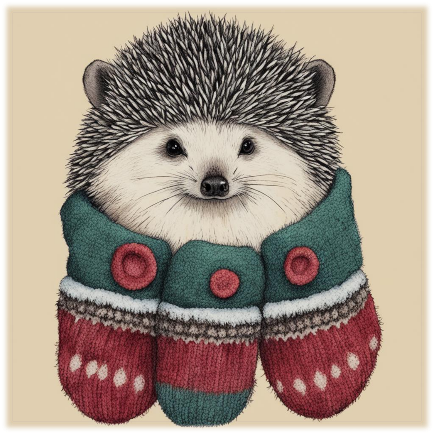 Держать в ежовых рукавицах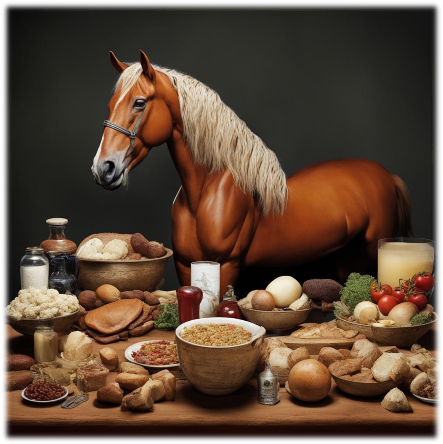 Не в коня корм1Немало фразеологизмов пришло к нам из произведений Пушкина. Источник крылатой фразы — «Сказка о рыбаке и рыбке». Героине этой сказки, старухе, мало было даров от волшебной золотой рыбки — нового корыта, избы, царских хором и звания дворянки. Она пожелала повелевать морской стихией и самой золотой рыбкой. В результате жадность погубила старуху — рыбка забрала все щедрые дары. Используя это фразеологизм, говорят о человеке, который потерял всё, что имел.Остаться у разбитого корыта2Этот фразеологизм означает поверхностное знакомство. В старые времена, когда все мужчины носили головные уборы, они для приветствия знакомых поднимали шапку, тогда как с друзьями и родными пожимали руки или обнимались.Шапочное знакомство3После завоевания Казани русский царь Иван IV щедро наградил отдельных татар. Многие татары злоупотребляли добротой русских и, прикидываясь бедными, назойливо требовали наград. Значение этого фразеологизма – притворяться бедняком.Сирота казанская4Выражение пошло от названия горы Пантелик в Греции. В горе добывали мрамор, и было много пещер, гротов и ходов; попав туда, легко можно было заблудиться.Сбиться с панталыку5В основе этого фразеологизма лежит библейских миф о том, как жители древнего Вавилона захотели построить башню до небес. Бог, разгневавшись на них, смешал языки строителей, чтобы они не понимали друг друга. Началась суматоха, и люди не смогли продолжить стройку.Вавилонское столпотворение